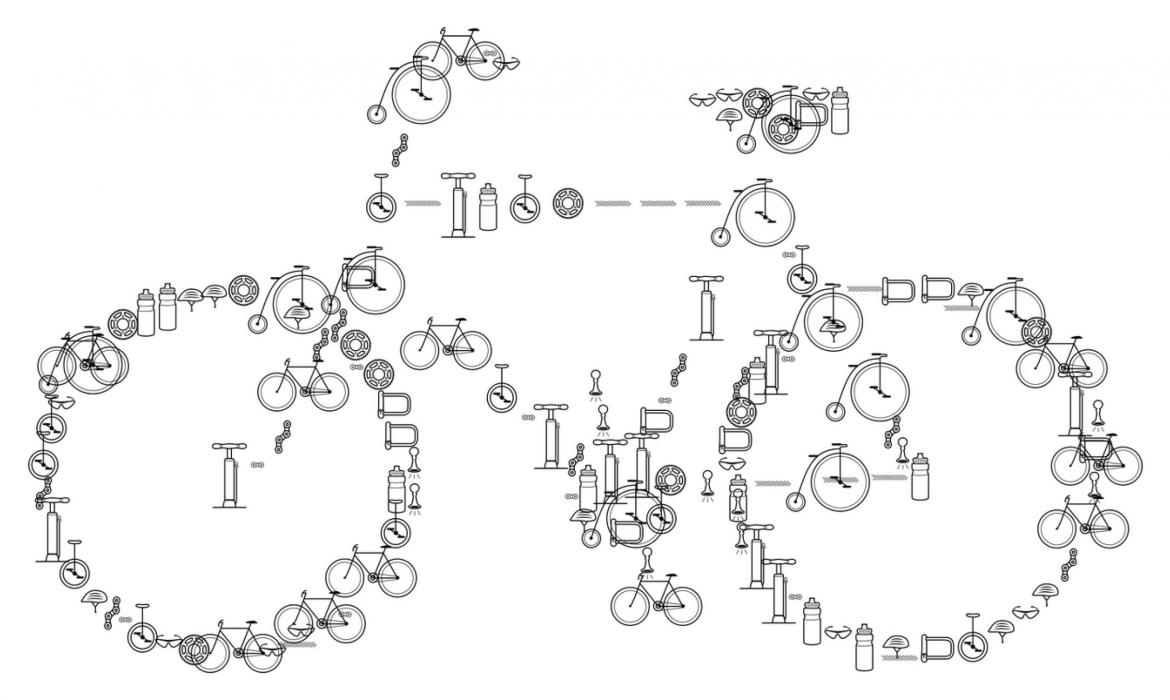 DANAS OBILJEŽAVAMO EUROPSKI DAN BEZ AUTOMOBILA. NA DANAŠNJI SE DAN POZIVAJU SVI STANOVNICI DA AUTOMOBILE ZAMIJENE BICIKLOM I HODANJEM.SIGURNO SE SJEĆAŠ IZ FILMIĆA O OZONSKOM OMOTAČU DA NEKI PLINOVI ŠTETE OKOLIŠU. VOŽNJOM BICIKLA I HODANJEM NE ZAGAĐUJEMO OKOLIŠ TE JAČAMO SVOJE ZDRAVLJE.ZAMISLI SVOJ PUT OD KUĆE/ZGRADE DO ŠKOLE. OPIŠI GA USMENO.OVA PITANJA TI MOGU POMOĆI:S KIM IDEŠ U ŠKOLU? IMA LI ZGRADA I KUĆA NA PUTU? KOJE SU BOJE? PRELAZIŠ LI PJEŠAČKI PRIJELAZ? KAKO IZGLEDA?KAKO JOŠ NAZIVAMO PJEŠAČKI PRIJELAZ? ZAŠTO?PREPOZNAJEŠ LI NEKE TRGOVINE, KAFIĆE, LJEKARNE? KAKO IZGLEDAJU?IMA LI DRVEĆA I BILJAKA NA TVOM PUTU? KOJE SU BOJE?PUNO POZDRAVA I PUSA OD UČITELJICE KATARINE, VIDIMO SE SUTRA! 